 SOS PRISÕES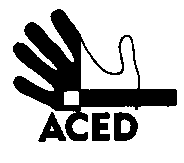 Ex.mos. SenhoresProvedor de Justiça; Inspecção-Geral dos Serviços de Justiça; Ministro da Justiça; C/cPresidente da República; Presidente da Assembleia da República; Presidente da Comissão de Assuntos Constitucionais, Direitos, Liberdades e Garantias da A.R.; Presidente da Comissão de Direitos Humanos da Ordem dos Advogados; Comissão Nacional para os Direitos HumanosLisboa, 14-03-2013N.Refª n.º 34/apd/13Outra refªLisboa, 21-02-2013N.Refª n.º 21/apd/13Lisboa, 28-01-2013N.Refª n.º 12/apd/13Lisboa, 04-01-2013N.Refª n.º 1/apd/13Lisboa, 27-12-2012N.Refª n.º 204/apd/12Lisboa, 08-10-2012N.Refª n.º 155/apd/12Lisboa, 29-09-2012N.Refª n.º 152/apd/12Lisboa, 03-08-2012N.Refª n.º 136/apd/12Lisboa, 03-08-2012N.Refª n.º 134/apd/12Lisboa, 24-05-2012N.Refª n.º 114/apd/12Assunto: Apelo da família de Raffaele Cifrone que teme o piorRaffaele Cifrone está preso em Vale de Judeus e perdeu 21 kilos desde 20 de Fevereiro, quando começou a greve de fome contra a série de abusos judiciais e prisionais de que tem sido alvo e vítima. Esses abusos foram denunciados pelo próprio às autoridades.Está preso 22 horas na sua cela, o que tem causado atrofia muscular que não teria ocorrido se tivesse acesso a um espaço maior por mais tempo.A família não o consegue demover de continuar a greve de fome. Ele está determinado a libertar-se das injustiças e, sobretudo, de sentir que lhe negam a possibilidade de lutar pela justiça, pela qual se manifestou abundantemente durante todo o tempo que está preso.A situação é conhecida das autoridades. A ACED limita-se a registar a ansiedade da família e dos amigos perante a situação aflitiva que se vive e a transmiti-la a quem de direito, para os fins que entenderem úteis.A Direcção